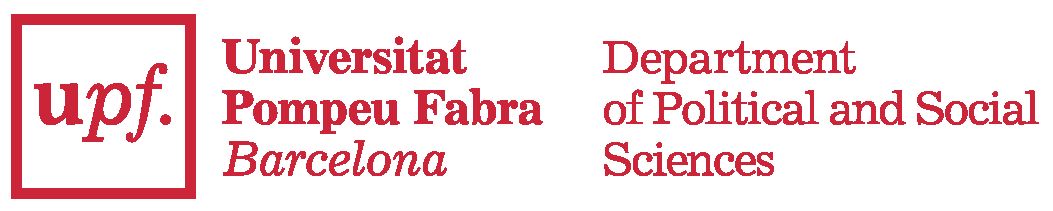 DEPOSIT OF THESIS EXTENSION REQUESTI hereby request a one year extension of the deposit of my thesis. The report about the thesis signed by its Director can be found at TCSO application.Date and signature:By signing this document I am also giving my consent so the data, which is now listed in the "Student" UPF files for academic administration, may be also added to the file "Admission to education and promotion” too, held by Pompeu Fabra University and used to promote UPF studies and all procedures prior to the completion of registration. Data transfers are not foreseen, except for those cases in which it is necessary for the fulfillment of the obligations established by law. At any time you may exercise your rights to access, rectificate, cancel and object to data in these files by writing to the following address, including a photocopy of your identity card or equivalent document in the envelope: Gerent. Universitat Pompeu Fabra. Pl. de la Mercè, 10-12. 08002 Barcelona.Name and surname:Student ID Nº (NIA): Department:Department:E-mail address:E-mail address:Director of the thesis:Director of the thesis: